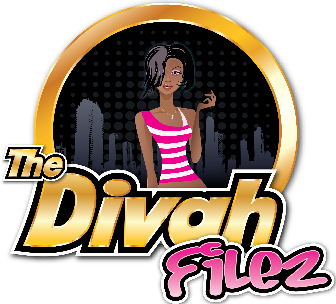 Chic Et Noir Fashion Show Model Call9/30/22 in Atlanta, GA (BET Hip-Hop Awards)2/10/2023 Phoenix, AZ (Super Bowl Weekend)2/11/23 Phoenix, AZ (/Super Bowl Weekend)4/21/23 Atlanta, GA (The Divah Filez 9th Anniversary)We want the best models around from HBCU’s, young ladies and men and of course kids who are looking to break into the industry. We will have 7- 12 designers total displaying designs plus we have several boutique designers that will have stand in models. We will have modeling agencies and Talent agencies from IMG, Wilhelmina, Nickelodeon and Tyler Perry studios. Each female model MUST WALK IN 3inch or higher heels and no WEDGES. Makeup and Hair will provide. This will be filmed for tv so you have to be at your BEST! Walk Videos will be sent to info@thedivahfilez.com. Female Application fee Includes- Hair (Bundles or wig) Lashes/makeup services, fashion show video and photos =$100 (adults 13 and up) Male Application fee Includes- Hair cut/loc retwist/braids, fashion show video and photos= $100 (adults 13 and up) Kids Application fee Includes- kids friendly hair do, fashion show video and photos= $75 Model Application Name_____________________________________________________________  Last                                                  First                                                 Middle   Address: _____________________________________________                               Number                                                Street Name  City: _________________________ State________ Zip____________  Phone Number: _________________ Alternate Number: ______________________  Best time to be reached: AM____ Noon____ PM_____  Email Address: __ ____________________________________ Age: ______ Model Sizes Height____   Weight____   Waist_____   Bust_____   Arms______   Hips______ Shirt Size____   Pants Size_____   Dress Size_____   Skirt Size_____   Shoe Size_____ Photo Requirements: Frontal, Side, Waist up, Face and Back. All photos need to be taken with a t shirt and pants. No Nudes or Swimsuit. What HBCU do you represent (if applicable)? ______________________________ Please emailed the completed form and photos back to info@thedivahfilez.com. You will receive an email confirmation. 